Op reis naar een Europees land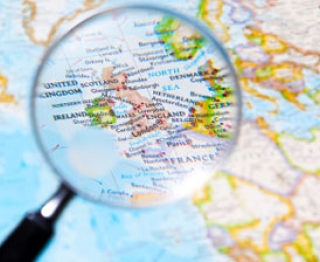 Wat moet er zeker in mijn presentatie staan? Waar ligt het land? Laat dit zien met behulp van een kaartje. Hoe ziet de vlag van dat land er uit?Welke taal wordt er gesproken?Hoeveel mensen wonen er?Met welke munteenheid betaal je daar?Zijn er gebergtes of belangrijke rivieren? Laat dit zien met behulp van enkele foto’s.Welk klimaat hoort er bij het land? Laat ook enkele foto’s zien van de plantengroei daar. Zoek eventueel enkele foto’s van typische dieren (niet verplicht!). Welke gerechten zijn typisch van dat land? Laat ook enkele foto’s zien.Ga op zoek naar het volkslied of andere typische muziek.Welke bekende personen, gebouwen, sportmannen,… zijn/wonen er in dat land?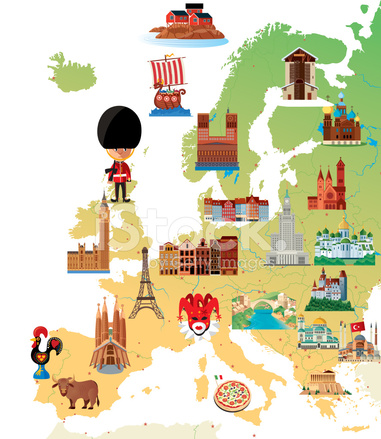 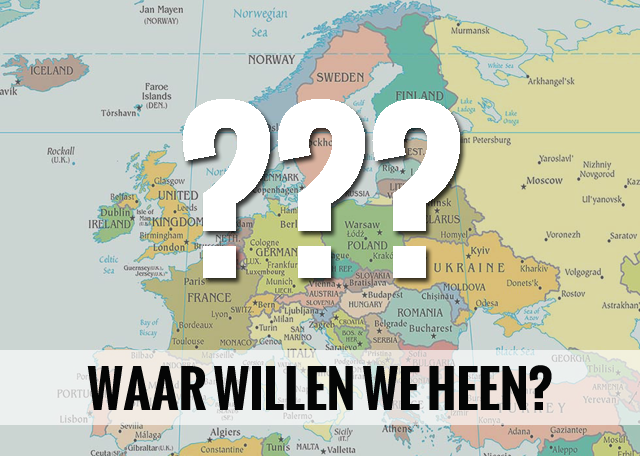 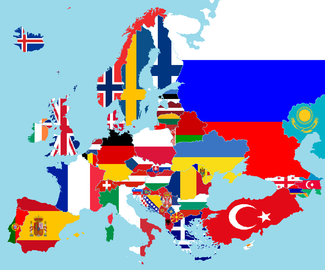 